$164,900.00LANDIS – PRATT707 1ST AVE WEST, MOBRIDGEMOBRIDGE GRAND CROSSIN ADDN LOT 3 BLOCK 57RECORD #5433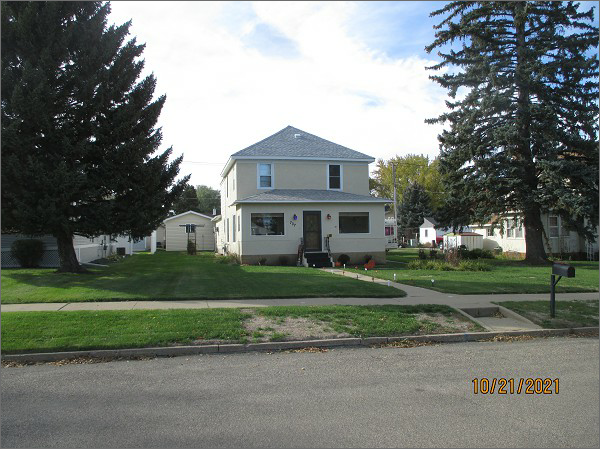 LOT SIZE 50’ X 140’                                               GROUND FLOOR 888 SQ FTSINGLE FAMILY – 2 STORY                                  TOTAL LIVING 1776 SQ FTAVERAGE QUALITY & CONDITION                    BASEMENT 576 SQ FTBUILT IN 1920                                                        4 BEDROOMS ABOVE2010; NEW 14’X24’ DET. GARAGE $9,500               1 ½ BATHS2006; REMODEL BATHROOM $3,000                ATT. GARAGE 576 SQ FTFRONT HALF STUCCO, BACK HALF MASONITE      SOLD ON 6/16/21 FOR $$164,900                   SOLID WALL PORCH 168 SQ FTASSESSED IN 2021 AT $102,600ASSESSED IN 2014 AT $74,375                                 RECORD #5433